The Every Student Succeeds Act (ESSA) requires states to include at least one additional indicator of school quality or student success in its accountability and assistance system, other than student assessment results, English language proficiency levels and graduation rates. The law states that this could include such measures as student engagement, educator engagement, access to and completion of advanced coursework, postsecondary readiness, or school climate and safety.  The following list includes indicators suggested by external stakeholders and ESE staff during the initial phase of gathering feedback on Massachusetts’ accountability and assistance system.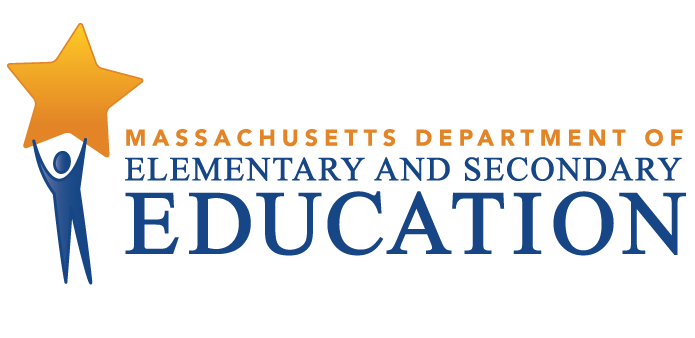 
Indicators of school quality or student successCOURSE ACCESS & OFFERINGS HIGH SCHOOL Access to advanced courseworkCollege enrollment/persistenceAccess to arts educationCompletion of advanced courseworkAccess to dual-language programsCourse passing rates (9th grade) Access to recessDropout reengagementDepth/breadth of course offeringsRetention rates (9th grade)Foreign language acquisitionStudents' post-secondary readiness/plans/successCLIMATE, CULTURE & STUDENT SUPPORT STUDENTS Community involvement Student attendanceEnglish learners identified for special education Student engagementFamily engagement/socioeconomic factorsStudent gradesInclusion/out-of-district placement ratesStudent gritKindergarten readinessReferrals to special educationSchool climate/culture surveyOTHER School safetyObservations/interviews done by external parties Student disciplineProfessional development offeringsStudent/family surveySelf-assessments by school/district administratorsStudents performing beyond grade levelSpending (e.g., salaries, per-pupil spending)Student social-emotional supportsStudent/teacher ratioEDUCATORS Educator attendanceEducator engagementEducator evaluation resultsEducator licensure/dual licensureEducator qualificationsEducator surveyEducator turnoverProfessional development attendance